Notfallseelsorge im Kirchenkreis Lüneburg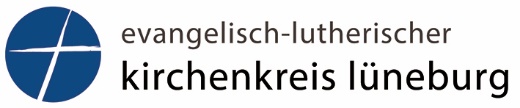 EinsatzberichtEinsatzbericht in KurzformEinsatzbericht bitte an den Koordinator der NFS im KK Lüneburg Henry Schwier senden:Email: henry.schwier@evlka.de   FAX: 04131 – 86 44 17   oder KK-Amt-Fach Henry SchwierDatum:      Datum:      Seelsorger/in:      Gesamtfahrtstrecke in km:      Einsatzort:      Einsatzort:      Beginn:Ankunft vor Ort:      Ankunft vor Ort:      Ende:      Anforderung durchRettung Polizei Feuerwehr           Andere: Feuerwehr           Andere: Beteiligte HilfsdiensteRettung Polizei Feuerwehr Andere: Seelsorger/in wünscht Nachgespräch mit NFS-Leitung oder anderen:Seelsorger/in wünscht Nachgespräch mit NFS-Leitung oder anderen:Seelsorger/in wünscht Nachgespräch mit NFS-Leitung oder anderen:Ja Nein Benachrichtigung des zuständigen Pfarramtes:Benachrichtigung des zuständigen Pfarramtes:Benachrichtigung des zuständigen Pfarramtes:Ja Nein AnkreuzenEinsatzgrund/Thema der Alarmierung, ggf. ergänzenReanimationTodesnachrichtSterbe-/TrauerbegleitungGewalteinwirkungPsychische KriseAlkoholabusus/SuchtSelbsttötung (betrifft Angehörige)Versuch einer SelbsttötungVerkehrsunfallUnfallBrandPerson unter ZugEvakuierungGroßschadenslageBetreuung fachdienstlicher MitarbeiterDemonstrationSonstiges – was: